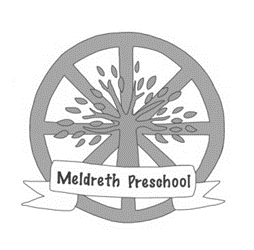 Dear Parents,I would like to start by thanking you all for helping me to settle into Meldreth Preschool so well. It has been a busy but fun week and I have managed to meet most of you all now even if only briefly. This week I have spent a great deal of time getting to know the children and they have enjoyed spending time getting to know me. We have introduced some new ‘golden rules’, many parents have seen these themselves, those that haven’t I am sure your children will be able to fill you in if you ask them. They have been very excited and accepting of them!There have been a few other minor changes to routines which the children appear to have taken in their stride and some great new equipment and activities which have kept the children very engaged. The new hollow blocks have been used endlessly, I have seen houses, garages and zoos constructed, to name just a few. Also the new ‘weighing station’ has been very busy in the garden. Our focus book ‘We’re going on a bear hunt’ has been very popular, with children enjoying using the story spoons to sort the story into order, act out the different scenes and create their own bears and scenes using different techniques with the paint. On Wednesday morning the Rising Five children enjoyed their own ‘bear hunt’ on our walk, they enjoyed listening to the different sounds while we were out so next Wednesday we will be going on a ‘sound walk’.Next week, to celebrate the Queen’s Birthday and St Georges Day, preschool have planned a ‘Knights and Royals’ day, on both Thursday 21st and Friday 22nd. There will be lots of fun activities for the children, including a ‘high tea’ (at snack time), crown /flag making and they are invited to dress up as either a knight or a royal if they would like to. Preschool also plan to have a cake sale on these days, so any donations will be gratefully received! Thank you. It has been a bit muddy this week in the Preschool garden which means many of the children have needed changing, please could I ask parents to bring a change of clothes in a bag to keep on their child’s peg for these occasions. Have a great weekend,Cassie FrostPreschool Manager